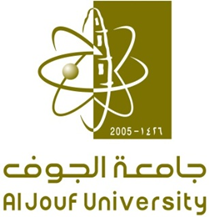 الكلية:الكلية:العام الجامعي:	العام الجامعي:	القسم:القسم:الفصل الدراسي:الفصل الدراسي:المقرر ورمزه:المقرر ورمزه:تاريخ الاختبار:تاريخ الاختبار:الشعبة:الشعبة:زمن الاختبار:زمن الاختبار:أستاذ المقرر:أستاذ المقرر:الدرجة الكلية:الدرجة الكلية:اسم الطالب:اسم الطالب:الرقم الجامعي:الرقم الجامعي:عدد أوراق الاختبار:عدد أوراق الاختبار:عدد الأسئلة:عدد الأسئلة:السؤال الأول: (.... درجة)السؤال الأول: (.... درجة)السؤال الأول: (.... درجة)السؤال الأول: (.... درجة)السؤال الثاني: (..... درجة)السؤال الثاني: (..... درجة)السؤال الثاني: (..... درجة)السؤال الثاني: (..... درجة)السؤال الثالث: (..... درجة)السؤال الثالث: (..... درجة)السؤال الثالث: (..... درجة)السؤال الثالث: (..... درجة) وكالة الجامعة للشؤون التعليمية، (نموذج ورقة الأسئلة أ/1)	 وكالة الجامعة للشؤون التعليمية، (نموذج ورقة الأسئلة أ/1)	 وكالة الجامعة للشؤون التعليمية، (نموذج ورقة الأسئلة أ/1)	 وكالة الجامعة للشؤون التعليمية، (نموذج ورقة الأسئلة أ/1)	